Дистанционное  обучение по предмету «Математика» для 5 «В» классаМБОУ «Ерзовская СШ имени Героя Советского Союза Гончарова П.А.»Задания указаны на вторую неделю обучения (13.04.2020-17.04.2020).                            Математика                             4 четвертьДля разнообразия детям  предлагаю задания на учебной платформе учи.ру, задания буду оценивать и выставлять за них отметки.С уважением, Кулик Елена Александровна!https://erzovka.volgogradschool.ru/?section_id=205 День недели Тема урокаДомашнее заданиеФорма сдачи13.04. Пн.Обобщающий урок по теме: «Умножение и деление дробей. Нахождение части целого и целого по его части».Учебник «Математика 5» п.4.11,4.9,4.10,4.12, знать правила наизусть. Выполнить задания на платформе учи.ру  «Задания от учителя» либо 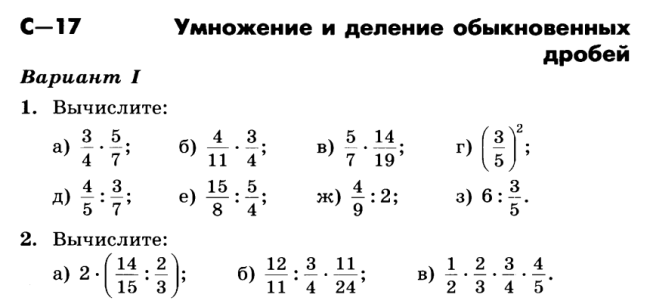 Задания выполняются в тетради с указанием даты выполнения работы. erzovka_5a@mail.ru адрес обратной связи с учителем.14.04 Вт.Обобщающий урок по теме: «Умножение и деление дробей. Нахождение части целого и целого по его части».Учебник «Математика 5» п.4.11,4.9,4.10,4.12, знать правила наизусть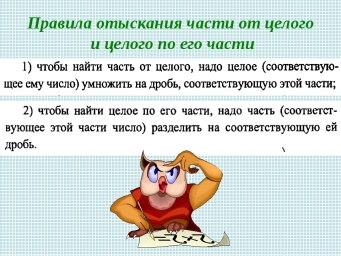 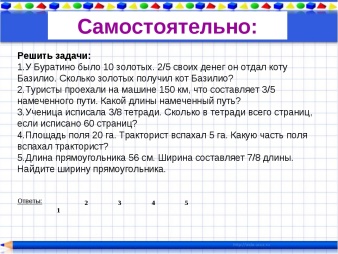 Задания выполняются в тетради с указанием даты выполнения работы. erzovka_5a@mail.ru адрес обратной связи с учителем15.04. Ср.Проверочный урок: «Умножение и деление дробей. Нахождение части целого и целого по его части».Учебник «Математика 5» п.4.11,4.9,4.10,4.12, знать правила наизусть. Для выполнения задания пройдите по ссылке:Задания выполняются в тетради с указанием даты выполнения работы. erzovka_5a@mail.ru адрес обратной связи с учителем16.04. Чт.Понятие смешанной дробиУчебник «Математика 5» п.4.14 ,выписать правила, знать наизусть. Уметь решать и решить № 969,972,973,974,975,976(1 строка).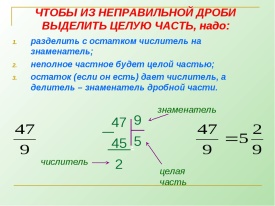 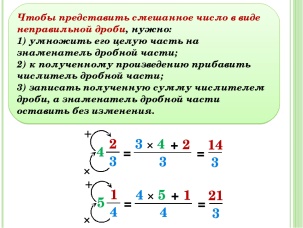  Можно посмотреть урок по ссылке:https://youtu.be/eS4hG_mJ2_w https://youtu.be/kLHXQ3hsAls Задания выполняются в тетради с указанием даты выполнения работы. erzovka_5a@mail.ru адрес обратной связи с учителем17.04. Пт.Понятие смешанной дроби.Учебник «Математика 5» п.4.14,знать правила наизусть, № 977(1-2строка),980(1-2строка)Задания выполняются в тетради с указанием даты выполнения работы. erzovka_5a@mail.ru адрес обратной связи с учителем